          Расписание организованной образовательной деятельности на 2018 - 2019 учебный год муниципального бюджетного дошкольного образовательного учреждения детский сад № 4 «Звёздочка» с. Победино муниципального образования городской округ «Смирныховский» Сахалинской области ( далее ДОУ № 4 «Звёздочка» ), реализующего основную общеобразовательную программу дошкольного образования разработано в соответствии СанПиН 2.4.1.3049-13 «санитарно-эпидемиологические требования к устройству , содержанию и организации режима работы дошкольных образовательных организаций», п. 3 части 1 ст. 41 ФЗ от 29.12.2012 г. № 273-ФЗ «Об образовании в Российской Федерации» основной образовательной программой дошкольного образования.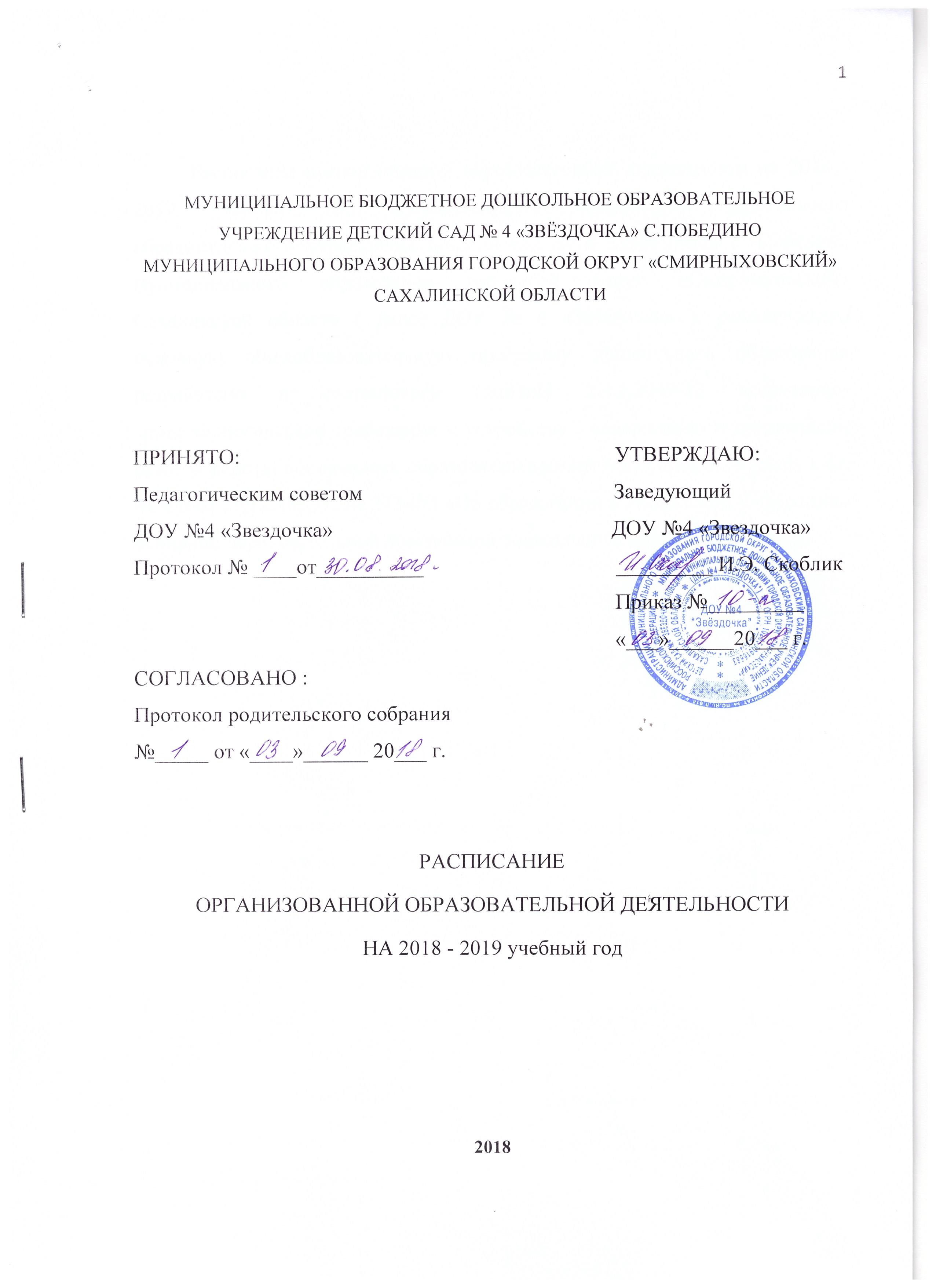 Расписание организованной образовательной деятельности второй группы раннего возраста от 2 до 3 лет	Расписание  организованной образовательной деятельности составлено в соответствии с п.11 СанПиН 2.4.1.3049-13 «санитарно-эпидемиологические требования к устройству , содержанию и организации режима работы дошкольных образовательных организаций».Расписание организованной образовательной деятельности разновозрастной группы от 3 до 5 летподгруппа – младшая группа ( 3- 4 года)	Расписание  организованной образовательной деятельности составлено в соответствии с п.11 СанПиН 2.4.1.3049-13 «санитарно-эпидемиологические требования к устройству , содержанию и организации режима работы дошкольных образовательных организаций».Расписание организованной образовательной деятельности разновозрастной группы от 3 до 5 летподгруппа – средняя ( 4-5 лет)	Расписание  организованной образовательной деятельности составлено в соответствии с п.11 СанПиН 2.4.1.3049-13 «санитарно-эпидемиологические требования к устройству , содержанию и организации режима работы дошкольных образовательных организаций».Расписание организованной образовательной деятельности разновозрастной группы от 5 до 7 летподгруппа – старшая ( 5-6 лет)	Расписание  организованной образовательной деятельности составлено в соответствии с п.11 СанПиН 2.4.1.3049-13 «санитарно-эпидемиологические требования к устройству , содержанию и организации режима работы дошкольных образовательных организаций».Расписание организованной образовательной деятельности разновозрастной группы от 5 до 7 летподгруппа – подготовительная (6-7 лет)	Расписание  организованной образовательной деятельности составлено в соответствии с п.11 СанПиН 2.4.1.3049-13 «санитарно-эпидемиологические требования к устройству , содержанию и организации режима работы дошкольных образовательных организаций».Дни неделиВид ООДВремя проведенияДлительность ООДпонедельникПознавательное развитие ( ФЦКМ/ФЭМП)9.00 - 9.1010 мин.понедельникХудожественно-эстетическое развитие ( музыка)9.20 - 9.3010 мин.ИТОГО в день :2 занятия20 минутвторникРечевое развитие ( развитие речи/ чтение художественной литературы)9.00 - 9.1010 мин.вторникФизическое развитие9.20 - 09.3010 мин.ИТОГО в день :2 занятия20 минутсредаХудожественно-эстетическое развитие ( музыка)9.00 - 9.1010 мин.средаХудожественно-эстетическое развитие ( лепка/конструирование)9.20 - 9.3010 мин.ИТОГО в день :2 занятия20 минутчетвергРечевое развитие ( звуковая культура речи)9.00 - 9.1010 мин.четвергФизическое развитие9.20 - 9.3010 мин.ИТОГО в день :2 занятия20 минутпятницаХудожественно-эстетическое развитие ( рисование)9.00 - 9.1010 мин.пятницаФизическое развитие9.20 - 9.3010 мин.ИТОГО в день :2 занятия20 минутИТОГО учебной нагрузки в неделю – 10 занятийПознавательное развитие ( ФЦКМ/ФЭМП) -1 Речевое развитие ( развитие речи/ чтение художественной литературы) -1Речевое развитие ( звуковая культура речи) - 1Физическое развитие - 3. Художественно-эстетическое развитие ( музыка) - 2Художественно-эстетическое развитие ( рисование) – 1Художественно-эстетическое развитие ( лепка/конструирование) -1ИТОГО учебной нагрузки в неделю – 10 занятийПознавательное развитие ( ФЦКМ/ФЭМП) -1 Речевое развитие ( развитие речи/ чтение художественной литературы) -1Речевое развитие ( звуковая культура речи) - 1Физическое развитие - 3. Художественно-эстетическое развитие ( музыка) - 2Художественно-эстетическое развитие ( рисование) – 1Художественно-эстетическое развитие ( лепка/конструирование) -1ИТОГО учебной нагрузки в неделю – 10 занятийПознавательное развитие ( ФЦКМ/ФЭМП) -1 Речевое развитие ( развитие речи/ чтение художественной литературы) -1Речевое развитие ( звуковая культура речи) - 1Физическое развитие - 3. Художественно-эстетическое развитие ( музыка) - 2Художественно-эстетическое развитие ( рисование) – 1Художественно-эстетическое развитие ( лепка/конструирование) -11 час. 40 мин.Дни неделиВид ООДВремя проведенияДлительность ООДпонедельникПознавательное развитие ( ФЭМП)9.00 - 9.1515 мин.понедельникФизическое развитие9.25 - 9.4015 мин.ИТОГО в день :2 занятия30 минутвторникХудожественно-эстетическое развитие ( музыка)9.00 - 9.1515 мин.вторникХудожественно-эстетическое развитие ( рисование)9.25 - 9.4015 мин.ИТОГО в день :2 занятия30 минутсредаРечевое развитие ( развитие речи/ чтение художественной литературы)9.00 - 9.1515 мин.средаФизическое развитие9.25 - 9.4015 мин.ИТОГО в день :2 занятия30 минутчетвергПознавательное развитие ( ознакомление с предметным и социальным окружением)9.00 - 9.1515 мин.четвергФизическое развитие9.25 - 9.4015 мин.ИТОГО в день :2 занятия30 минутпятницаХудожественно-эстетическое развитие ( музыка)9.00 - 9.1515 мин.пятницаХудожественно-эстетическое развитие ( лепка/аппликация)9.25 - 9.4015 мин.ИТОГО в день :2 занятия30 минутИТОГО учебной нагрузки в неделю – 10 занятийПознавательное развитие ( ФЦКМ)-1 Познавательное развитие ( ФЭМП)-1Речевое развитие ( развитие речи/ чтение художественной литературы) -1Физическое развитие- 3. Художественно-эстетическое развитие ( музыка) - 2Художественно-эстетическое развитие ( рисование) – 1Художественно-эстетическое развитие ( лепка/аппликация) -1ИТОГО учебной нагрузки в неделю – 10 занятийПознавательное развитие ( ФЦКМ)-1 Познавательное развитие ( ФЭМП)-1Речевое развитие ( развитие речи/ чтение художественной литературы) -1Физическое развитие- 3. Художественно-эстетическое развитие ( музыка) - 2Художественно-эстетическое развитие ( рисование) – 1Художественно-эстетическое развитие ( лепка/аппликация) -1ИТОГО учебной нагрузки в неделю – 10 занятийПознавательное развитие ( ФЦКМ)-1 Познавательное развитие ( ФЭМП)-1Речевое развитие ( развитие речи/ чтение художественной литературы) -1Физическое развитие- 3. Художественно-эстетическое развитие ( музыка) - 2Художественно-эстетическое развитие ( рисование) – 1Художественно-эстетическое развитие ( лепка/аппликация) -12 часа 30 мин.Дни неделиВид ООДВремя проведенияДлительность ООДпонедельникПознавательное развитие ( ФЭМП)9.00 - 9.2020 мин.понедельникФизическое развитие9.30 - 9.5020 мин.ИТОГО в день :2 занятия40 минутвторникХудожественно-эстетическое развитие ( музыка)9.00 - 9.2020 мин.вторникХудожественно-эстетическое развитие ( рисование)9.30 - 9.5020 мин.ИТОГО в день :2 занятия40 минутсредаРечевое развитие ( развитие речи/ чтение художественной литературы)9.00 - 9.2020 мин.средаФизическое развитие9.30 - 9.5020 мин.ИТОГО в день :2 занятия40 минутчетвергПознавательное развитие ( ознакомление с предметным и социальным окружением)9.00 - 9.2020 мин.четвергФизическое развитие9.30 - 9.5020 мин.ИТОГО в день :2 занятия40 минутпятницаХудожественно-эстетическое развитие ( музыка)9.00 - 9.2020 мин.пятницаХудожественно-эстетическое развитие ( лепка/аппликация)9.30 - 9.5020 мин.ИТОГО в день :2 занятия40 минутИТОГО учебной нагрузки в неделю – 10 занятийПознавательное развитие ( ФЦКМ)-1 Познавательное развитие ( ФЭМП)-1Речевое развитие ( развитие речи/ чтение художественной литературы) -1Физическое развитие- 3. Художественно-эстетическое развитие ( музыка) - 2Художественно-эстетическое развитие ( рисование) – 1Художественно-эстетическое развитие ( лепка/аппликация) -1ИТОГО учебной нагрузки в неделю – 10 занятийПознавательное развитие ( ФЦКМ)-1 Познавательное развитие ( ФЭМП)-1Речевое развитие ( развитие речи/ чтение художественной литературы) -1Физическое развитие- 3. Художественно-эстетическое развитие ( музыка) - 2Художественно-эстетическое развитие ( рисование) – 1Художественно-эстетическое развитие ( лепка/аппликация) -1ИТОГО учебной нагрузки в неделю – 10 занятийПознавательное развитие ( ФЦКМ)-1 Познавательное развитие ( ФЭМП)-1Речевое развитие ( развитие речи/ чтение художественной литературы) -1Физическое развитие- 3. Художественно-эстетическое развитие ( музыка) - 2Художественно-эстетическое развитие ( рисование) – 1Художественно-эстетическое развитие ( лепка/аппликация) -13 часа 20 мин.Дни неделиВид ООДВремя проведенияДлительность ООДпонедельникПознавательное развитие ( ФЦКМ)9.00 - 9.2020 мин.понедельникХудожественно-эстетическое развитие ( рисование)9.35 – 10.0025 мин.понедельникФизическое развитие15.15- 15.4025 мин.ИТОГО в день :3 занятия1 ч. 10 минутвторникПознавательное развитие ( ФЭМП)9.00 - 9.2020 мин.вторникХудожественно-эстетическое развитие ( музыка)9.35 – 10.0025 мин.ИТОГО в день :2 занятия45 минутсредаРечевое развитие ( развитие речи/ чтение художественной литературы)9.00 - 9.2020 мин.средаХудожественно-эстетическое развитие ( рисование)9.35 – 10.0025 мин.средаФизическое развитие15.15- 15.4025 мин.ИТОГО в день :3 занятия1 ч. 10 минутчетвергПознавательное развитие ( экология)9.00 - 9.2020 мин.четвергХудожественно-эстетическое развитие ( лепка/аппликация)9.35 – 10.0025 мин.ИТОГО в день :2 занятия45 минутпятницаРечевое развитие ( развитие речи/ чтение художественной литературы)9.00 - 9.2020 мин.пятницаХудожественно-эстетическое развитие ( музыка)9.35 – 10.0025 мин.пятницаФизическое развитие ( на свежем воздухе)15.15- 15.4025 мин.ИТОГО в день :3 занятия1 ч. 10 минутИТОГО учебной нагрузки в неделю – 13 занятийПознавательное развитие ( ФЦКМ)-1 Познавательное развитие ( ФЭМП)-1Познавательное развитие ( экология)-1 Речевое развитие ( развитие речи/ чтение художественной литературы) -2Физическое развитие ( на свежем воздухе) -1Физическое развитие- 2. Художественно-эстетическое развитие ( музыка) - 2Художественно-эстетическое развитие ( рисование) – 2Художественно-эстетическое развитие ( лепка/аппликация) -1ИТОГО учебной нагрузки в неделю – 13 занятийПознавательное развитие ( ФЦКМ)-1 Познавательное развитие ( ФЭМП)-1Познавательное развитие ( экология)-1 Речевое развитие ( развитие речи/ чтение художественной литературы) -2Физическое развитие ( на свежем воздухе) -1Физическое развитие- 2. Художественно-эстетическое развитие ( музыка) - 2Художественно-эстетическое развитие ( рисование) – 2Художественно-эстетическое развитие ( лепка/аппликация) -1ИТОГО учебной нагрузки в неделю – 13 занятийПознавательное развитие ( ФЦКМ)-1 Познавательное развитие ( ФЭМП)-1Познавательное развитие ( экология)-1 Речевое развитие ( развитие речи/ чтение художественной литературы) -2Физическое развитие ( на свежем воздухе) -1Физическое развитие- 2. Художественно-эстетическое развитие ( музыка) - 2Художественно-эстетическое развитие ( рисование) – 2Художественно-эстетическое развитие ( лепка/аппликация) -15 часов Дни неделиВид ООДВремя проведенияДлительность ООДпонедельникПознавательное развитие ( ФЦКМ)9.00 - 9.3030 мин.понедельникХудожественно-эстетическое развитие ( рисование)9.40 – 10.1030 мин.понедельникФизическое развитие15.15- 15.4530 мин.ИТОГО в день :3 занятия1 ч. 30 минутвторникПознавательное развитие ( ФЭМП)9.00 - 9.3030 мин.вторникХудожественно-эстетическое развитие ( музыка)9.40 – 10.1030 мин.ИТОГО в день :2 занятия1 чассредаРечевое развитие ( развитие речи/ чтение художественной литературы)9.00 - 9.3030 мин.средаХудожественно-эстетическое развитие ( рисование)9.40 – 10.1030 мин.средаФизическое развитие15.15- 15.4530 мин.ИТОГО в день :3 занятия1 ч. 30 минутчетвергПознавательное развитие ( ФЭМП)9.00 - 9.3030 мин.четвергХудожественно-эстетическое развитие ( лепка/аппликация)9.40 – 10.1030 мин.четвергРечевое развитие ( развитие речи/ чтение художественной литературы)15.15 - 15.4530 мин.ИТОГО в день :3 занятия1 ч. 30 минутпятницаПознавательное развитие ( экология)9.00 - 9.3030 мин.пятницаХудожественно-эстетическое развитие ( музыка)9.50 – 10.2030 мин.пятницаФизическое развитие ( на свежем воздухе)10.30- 11.0030 мин.ИТОГО в день :3 занятия1 ч. 30 минутИТОГО учебной нагрузки в неделю – 14 занятийПознавательное развитие ( ФЦКМ)-1 Познавательное развитие ( ФЭМП)-2Познавательное развитие ( экология)-1 Речевое развитие ( развитие речи/ чтение художественной литературы) -2Физическое развитие ( на свежем воздухе) -1Физическое развитие- 2. Художественно-эстетическое развитие ( музыка) - 2Художественно-эстетическое развитие ( рисование) – 2Художественно-эстетическое развитие ( лепка/аппликация) -1ИТОГО учебной нагрузки в неделю – 14 занятийПознавательное развитие ( ФЦКМ)-1 Познавательное развитие ( ФЭМП)-2Познавательное развитие ( экология)-1 Речевое развитие ( развитие речи/ чтение художественной литературы) -2Физическое развитие ( на свежем воздухе) -1Физическое развитие- 2. Художественно-эстетическое развитие ( музыка) - 2Художественно-эстетическое развитие ( рисование) – 2Художественно-эстетическое развитие ( лепка/аппликация) -1ИТОГО учебной нагрузки в неделю – 14 занятийПознавательное развитие ( ФЦКМ)-1 Познавательное развитие ( ФЭМП)-2Познавательное развитие ( экология)-1 Речевое развитие ( развитие речи/ чтение художественной литературы) -2Физическое развитие ( на свежем воздухе) -1Физическое развитие- 2. Художественно-эстетическое развитие ( музыка) - 2Художественно-эстетическое развитие ( рисование) – 2Художественно-эстетическое развитие ( лепка/аппликация) -17 часов